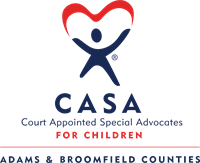 ¿Qué es el CASA de Ausentismo Escolar?PARA PADRES/ GUARDIANESCASA significa Court Appointed Special Advocate. Los CASAs no reciben pago por su papel, pero si son voluntarios especialmente entrenados. Oficiales judiciales asignan a los voluntarios CASA a casos de Ausentismo Escolar para ser un recurso adicional para una familia. Los Voluntarios CASA de Ausentismo Escolar recopilan información y escriben su reporte sobre el caso para la Corte. Esta información ayuda al Juez poder tomar decisiones informadas acerca de su hijo/a.El CASA de Ausentismo Escolar…sí habla con gente que quizás tenga información sobre su hijo/a. Puede incluir personal del colegio, doctores, terapeutas, abogados, trabajadores sociales, personal de libertad condicional u otrossí llega a conocer a su hijo/a y quizás puede visitarlo independientemente en su casa o en el colegiosí te conocerá y te puede ayudar a encontrar y utilizar recursos en su comunidad sí tiene acceso a los registros educativos de su hijo/a y obtiene copias de todos los documentos del casosí toma notas sobre sus observaciones e interacciones con su hijo/a y su familia. El CASA de Ausentismo Escolar debe escribir reportessí escucha sus pensamientos y sentimientos sobre cómo van las cosas y lo puede incluir en su reporteno decide que sucede en el caso. Eso es la responsabilidad del Juezno elige bando en los desacuerdos familiaresno transporta a su hijo/a al colegio o a sus citasno transporta a miembros de su familia a sus citas o la corteno actúa como padre/madre o hermano/a mayor a su hijo/ano lo representa en la corte ni le da consejo legal¿Qué es el CASA de Ausentismo Escolar? PARA NINOS CASA significa Court Appointed Special Advocate. El Juez los asigna para ser un apoyo a ti. El Juez pide información de ti para poder tomar buenas decisiones sobre ti. Tu CASA de Ausentismo Escolar te puede ayudar a entender que esta pasando en el caso en el que estas involucrado, y les puedes preguntar cualquier pregunta que tengas. Los CASAs de Ausentismo Escolar no reciben pago por su tiempo, pero si son voluntarios especialmente entrenados que están presente para abogar por ti. Te escuchan y recopilan información sobre ti para reportarle a la corte, y pueden hablar en tu nombre.El CASA de Ausentismo Escolar…sí hablan con gente que puede saber cómo estas. Puede ser personal del colegio, doctores, terapeutas, u otrossí llegara a conocerte y a tu familia y te puede visitar en tu casa o en el colegiosí obtiene copias de todos los documentos del caso y tus registros educativossí toma notas. El CASA de Ausentismo Escolar tiene que escribir reportes para el Juez diciéndole que esta pasando. Eso quiere decir que todo lo que le digas al CASA, el/ella se lo puede decir al Juez sí escucha tus pensamientos y sentimientos sobre lo que está pasando y puede incluirlo en sus reportessí intenta apoyarte y hacer lo que sea mejor por ti no decide que sucede en el caso. Eso es la responsabilidad del Juezno elige bando en los desacuerdos familiaresno te compra cosas y no te lleva a su casano te transporta a ti o a tu familia a las citas o la corteno le dice nada a nadie fuera de la corte nada de tu vida personal